                                                                  06.09.2021 Проводится набор желающих принять участие в переписи населения в качестве переписного персонала Колпинского района, обращаться в отдел статистики по телефону931-326-74-28.СЛАВНОЕ МОРЕ СИБИРИ: ГДЕ ЖИВУТ ЭВЕНКИ, ТОФАЛАРЫ И СОЙОТЫЧто мы знаем о Байкале? Самое глубокое озеро в мире, в нем содержится пятая часть мировых запасов пресной воды, в него впадает 300 рек, а вытекает всего одна, объект Всемирного природного наследия ЮНЕСКО. А еще есть особый праздник – День Байкала. Как славное море объединяет людей разных культур и национальностей и причем здесь Всероссийская перепись населения? Рассказывает сайт ВПН.Если можно охарактеризовать Байкал одним словом, то это слово «уникальный»: уникальны его огромные размеры (по площади озеро превосходит некоторые европейские страны), уникальна рекордная – 1642 метров – глубина, уникальна прозрачная вода, которая просматривается вглубь на десятки метров, а также фауна, богатая видами, многие из которых нигде больше не встречаются.В 1999 году для сохранения экологической системы озера был принят закон «Об охране озера Байкал», тогда же был учрежден День Байкала, который отмечается в первое воскресенье сентября. Ежегодно в этот время проводятся разные мероприятия: акции по уборке мусора с берегов, конференции, конкурсы, выставки работ художников и фотографов. Так Байкал объединяет тысячи людей – жителей Иркутской области, Республики Бурятия и других регионов России, которые стремятся внести свой вклад в сохранение славного моря. Поэтому День Байкала – это праздник культурного и национального многообразия нашей страны.По данным Всероссийской переписи населения 2010 года, в Иркутской области проживало около 2,43 млн человек, в том числе 2,14 млн русских и 78 тыс. бурят. Численность коренных малочисленных народов, населяющих отдаленные районы региона – эвенков и тофаларов составляла, соответственно, 1272 и 678 человек. В Республике Бурятия во время последней переписи населения проживали 972 тыс. человек: 631 тыс. русских, 287 тыс. бурят, а также представители малочисленных народов: 3579 сойотов и 2974 эвенка. Запланированная на октябрь – ноябрь 2021 года Всероссийская перепись населения актуализирует уже заметно устаревшие данные о национальном составе Байкальского региона. Эксперты уверены, что это послужит серьезным импульсом его развития. В 2020 году в России всенародно обсудили и внесли уточнения в статьи Конституции, касающиеся культурной идентичности, истории народов, русского и других языков, напоминает главный научный сотрудник Института этнологии и антропологии РАН ИЭА, председатель комиссии по гармонизации межнациональных и межрелигиозных отношений Общественной палаты России Владимир Зорин.«В анкетах предстоящей в октябре – ноябре переписи населения содержится 23 пункта. Все они имеют большое значение, но для России в целом и для Байкальского региона в частности, особое значение имеют вопросы, касающиеся национальности и языка. Необходимо понимать тенденции, которые переживают народы, населяющие нашу страну, чтобы государство могло обеспечить их этнокультурные интересы – те права, которые зафиксированы в Конституции», – подчеркнул он в беседе с Медиаофисом Всероссийской переписи населения.Именно поэтому так много внимания уделяется переписи жителей труднодоступных и отдаленных территорий, в том числе населенных представителями коренных малочисленных народов. В Байкальском регионе это эвенки, тофалары и сойоты, по сей день ведущие традиционный образ жизни вдали от дорог и иных благ цивилизации. И до некоторых из них перепись уже дошла. Например, в Иркутской области к труднодоступным районам отнесено 150 поселений, включая метеостанции и стоянки оленеводов. В августе перепись охватила 12 муниципалитетов региона. До некоторых поселений, например, Тофаларии в Нижнеудинском районе, переписчики добирались на вертолете. В Катангском районе к стойбищу оленеводов переписчики проехали на вездеходах путь в трое суток. До деревни Чанчур в Качугском районе пришлось еще три часа добираться по реке на лодке.Всероссийскую перепись населения часто называют «мгновенной фотографией» страны, и очень важно, чтобы она отражала все ее национальное и культурное разнообразие.«Перепись помогает оценить численность населения страны, уровень образования, жилищную ситуацию, миграционные тенденции и многое другое. Перепись создает возможности и накапливает данные для анализа макропроцессов, происходящих в социальной жизни, образовании и культуре», – резюмирует Владимир Зорин.Всероссийская перепись населения пройдет с 15 октября по 14 ноября 2021 года с применением цифровых технологий. Главным нововведением предстоящей переписи станет возможность самостоятельного заполнения жителями России электронного переписного листа на портале госуслуг (Gosuslugi.ru). При обходе жилых помещений переписчики будут использовать планшеты со специальным программным обеспечением. Также переписаться можно будет на переписных участках, в том числе в помещениях многофункциональных центров оказания государственных и муниципальных услуг «Мои документы».Медиаофис Всероссийской переписи населенияmedia@strana2020.ruwww.strana2020.ru+7 (495) 933-31-94https://www.facebook.com/strana2020https://vk.com/strana2020https://ok.ru/strana2020https://www.instagram.com/strana2020youtube.com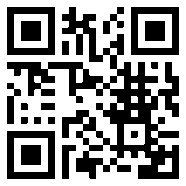 